Capability 3: Information Communication TechnologyThe ICT capability involves using ICT to:access information and ideascommunicate information and ideassolve problemswork collaborativelymake the most of digital technologies availableadapt to new ways of doing things as new technologies emergeoperating ICT safely and limiting the risks to yourself and others in a digital environmentInvestigating with ICTICT is used to:define and plan information searchessearch for a range of primary and secondary sourcesusing these sources when investigating questions, topics and problemslocate data and informationaccess data and informationgenerate data and informationorganise and/or analyse data and informationapply criteria to ensure that digital data is accurate and reliableCreating with ICTICT is used to generate ideas, plans and processes to:respond to questionsrealise creative ideas and intentionscreate solutions to challenges and tasksA question to consider...When you are doing a learning activity and you identify a challenge, a need or a creative intention, can you use ICT to generate and manage solutions in these situations?Communicating with ICTICT is used to:share ideas and informationwork with others to gather, share and use ideas and informationwork with others to find digital solutions to problemsDo you understand and consider elements like:who your audience is?what are the characteristics of the users?what form of communication is appropriate?what technologies you will use to communicate through?Managing and operating ICTUse technology, knowledge and skills to select, use and trouble-shoot appropriate digital technologies.Use the knowledge and skills when investigating, creating and communicating.Can you demonstrate understanding and development of:hardware components, functions and processes, procedures and devicessoftware components, functions and processes, procedures and devicesoperations of appropriate ICT system components, functions and processes, procedures and devicesA question to consider...Can you securely manage and maintain digital data by using your technology knowledge and skills?Capability 3:Information Communication TechnologyApplying social and ethical protocols and practices when using ICTDevelop understanding and appropriate practices for intellectual property for digital information by:Createrecognising the intellectual property	 	                                                                                     of yourself and othersphysical and logical storage and security of digital informationuse appropriate protocols to create, communicate or share informationCommunicateidentifying and understanding the benefits	 	                                                                         and consequences of ICT use and how ICTimpacts society and the way we live	 	Activity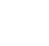 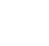 Give an example of a time when you used ICT for a project or presentation, to organise an event, get-together, or to send information to a large group of people.1. Briefly describe the situation:How did you manage and operate the ICT?What social and ethical issues did you identify or consider?2. Explain how you used ICT to:	 	Investigate 		5. How did you deal with or manage these?